
В соответствии с проводимой политикой постоянного усовершенствования технических характеристик и дизайна, производитель оставляет за собой право на внесение изменений без предварительного уведомления.Прибор собран из современных и безопасных материалов. По окончании срока службы, во избежание возможного причинения вреда жизни, здоровью потребителя, его имуществу или окружающей среде, прибор должен быть утилизирован отдельно от бытовых отходов в соответствии с правилами по утилизации отходов в вашем регионе.техническая поддержкаЕдиная сервисная служба:Тел 8 (342) 212-92-05bestelectronics-service@mail.ru                                                                                                       8                                                Руководство ПользователяАвтомобильный Видеорегистратор.Модель: Best Electronics 850 Режим воспроизведения1. Включите устройство нажмите кнопку Режим (Mode) для перехода в режим воспроизведения . 2. С помощью кнопок Вверх / Вниз выберите нужный файл . 3. Воспроизведение и остановка воспроизведения осуществляются с помощью кнопки OK. 4. Во время воспроизведения видеофайла :а ) нажатие на кнопку Вверх / Вниз позволяет увеличить / уменьшить громкость ;б) нажмите Меню для входа в меню;в) нажмите кнопку Режим снова, для выхода из              режима воспроизведения.
Режим съемного накопителя1. Выключите устройство и подключите его к USB - порту компьютера . 2. На компьютере выберите « Mass Storage USB Device» , после чего в компьютере появится съемный накопитель . 3. Войдите на съемный диск и воспроизведите изображения или видео из него.                                                                                                        6Внешний вид и описание назначения кнопок.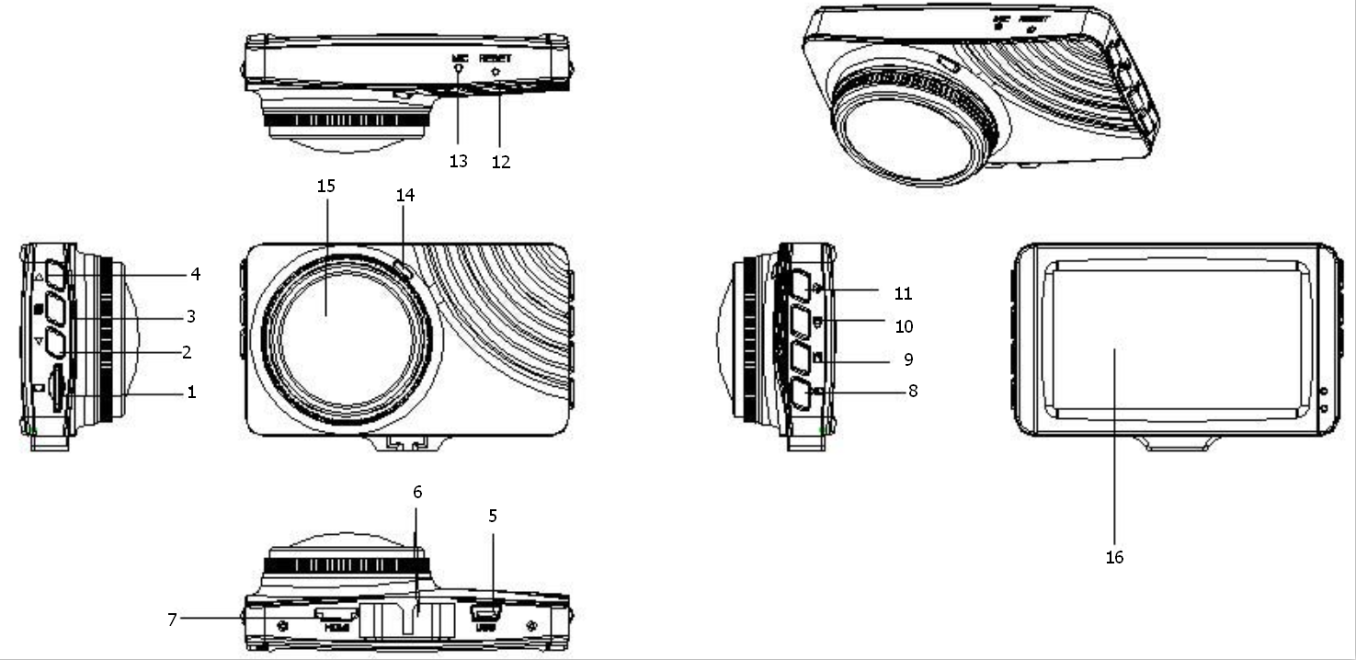 1. Слот для карты памяти       9. Кнопка MODE           2. Кнопка Верх                              10. Защиты видео     3. Кнопка Меню                            11. Кнопка Вкл/Выкл           4. Кнопка Вниз                              12. Кнопка RESET                5. USB разъем                                13. Микрофон6. Держатель крепления.          14. Динамик7. HDMI разъем                             15. Объектив8. Кнопка ОК                                  16. Дисплей        Описание кнопок:*Слот для карты памяти. Используйте карты памяти micro SD до 32 Гб 6-10 класса скорости. * Кнопка Вкл/Выкл: удерживайте для вкл/выкл питания.* Кнопка Меню. Кратковременное нажатие служит для входа в меню и изменения настроек                                                                                                      3Подготовка устройства к работе.1.Вставьте карту памяти microSD в соответствующий разъем, обратите внимание на необходимость соблюдения правильности направления установки карты.2.Пожалуйста, устанавливайте и вынимайте карту памяти только при выключенном устройстве.3.Установите устройство на ветровом стекле с помощью имеющегося кронштейна.4.Подключите устройство к бортовому питанию с помощью разъема USB и автомобильного зарядного устройства.5.Запустите двигатель автомобиля. Устройство автоматически включится и начнет запись.Установка даты/времени. Установите дату и время – нажмите кнопку Меню два раза, выберите пункт «Дата/время» нажмите кнопку ОК и установите кнопками ВВЕРХ/ВНИЗ текущее время и дату и нажмите кнопку ОККомплект поставки:
Автомобильный видеорегистратор Best Electronics 460Автомобильное зарядное устройство Автомобильное крепление USB - кабель Руководство пользователя                                                                                                                                            2Характеристики                                                                                                     7                       * Кнопка MODE. Выбор режима работы регистратора: видеорегистратор/фото/ просмотр видео.* Кнопка ОК. Начало/ остановка записи, подтверждение параметров в меню. Работа устройства
Автоматическая видеозапись1.Запустите двигатель автомобиля. 2.Устройство автоматически включится и начнет запись, при подаче питания.3.Нажмите кнопку Вверх/Вниз для отключения или включения зума. 4.Нажмите кнопку МODE для защиты файла от перезаписи (на экране появиться значок «КЛЮЧ»).5.Выключите двигатель автомобиля.6.Устройство выполнит запись файла и автоматически выключится.Ручная запись После включения устройства кнопкой «ВКЛ» в режиме готовности, нажмите кнопку ОК для начала видеосъемки. Нажмите на кнопку ОК снова для прекращения видеозаписи. Функция «ГОСНОМЕР» - выберите пункт «Номерной             знак» и установите Госномер Ваше автомобиля.                                                                                                    4                                  Госномер будет отображаться на видео вместе с датой и временем. Режим обнаружения движения1.Запустите двигатель автомобиля.2.Устройство автоматически включится и начнет запись. 3.Нажмите кнопку Меню для перехода в режим настройки, и найдите в настройках Датчик движения и включите его.4.Если устройство найдет движущийся предмет неподалеку от объектива , на экране появится и начнет медленно мигать значок , а устройство начнёт видеозапись . 5.После исчезновения, движущегося предмета устройство автоматически приостановит видеозапись.Примечание: не рекомендуется использовать данную функцию при использовании видеорегистратор в автомобиле. Функция G-sensorЕсли в режиме видеосъемки происходит серьезное столкновение , на экране появится значок « Замок » , а устройство осуществит сохранение текущего видео . Это видео не будет удалено при новом цикле записи.                                                                                                   5